.  (автор- Семья Савкиных)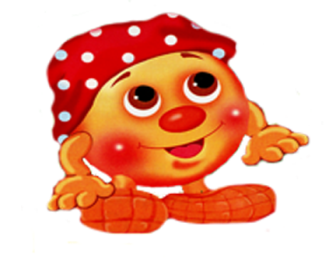 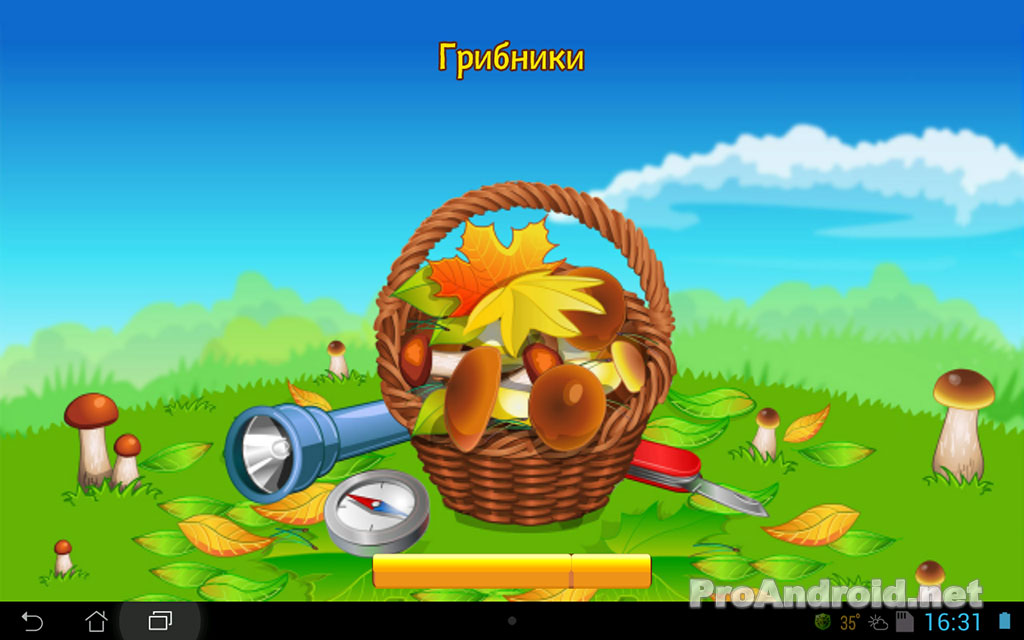 Наступила осень. Прошли первые дожди.  И опять не на долго стало тепло, выглянуло солнышко. Говорит бабка деду: «Погода-то грибная! Пора в лес по грибы». Услыхал колобок про грибы и решил сам сходить.Побежал он по тропинке и песенку запел: « Я от бабушки ушёл, я от дедушки ушёл. Сейчас грибок найду, в корзинку положу, потом меня похвалят!». 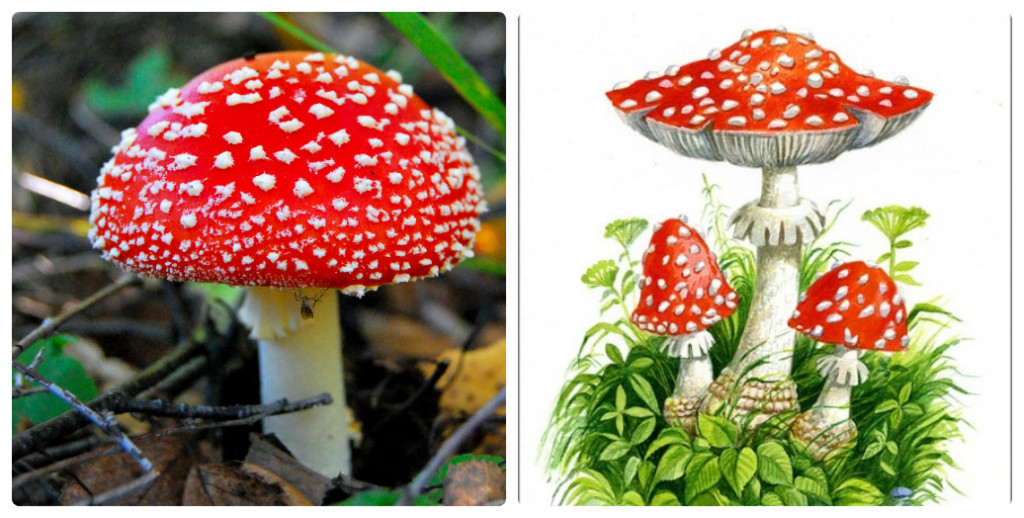 Тут увидел Колобок красивый гриб. Шляпка красная, большая в белый горошек, юбочка на ножке. «какой красивый!»,- подумал Колобок и положил его к себе в корзинку.Покатился дальше. Завернула и тропинка в берёзовую рощицу. И тут в травке под берёзкой увидел Колобок грибок. Шляпка коричневая, а ножка, как у берёзки, светлая с тёмными полосками. Положил Колобок и его в корзинку.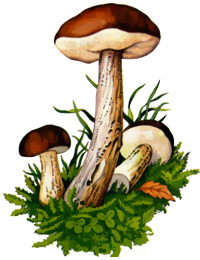 Катится дальше. Завела тропинка в осинки. Остановился Колобок ,что-то ему привиделось, вроде как огонёк в травке?! Подкатился поближе, смотрит, а там грибок. Шляпка оранжевая, словно огнём горит, ножка белая, толстая. «Надо его тоже взять»,- подумал колобок и положил  гриб в корзинку.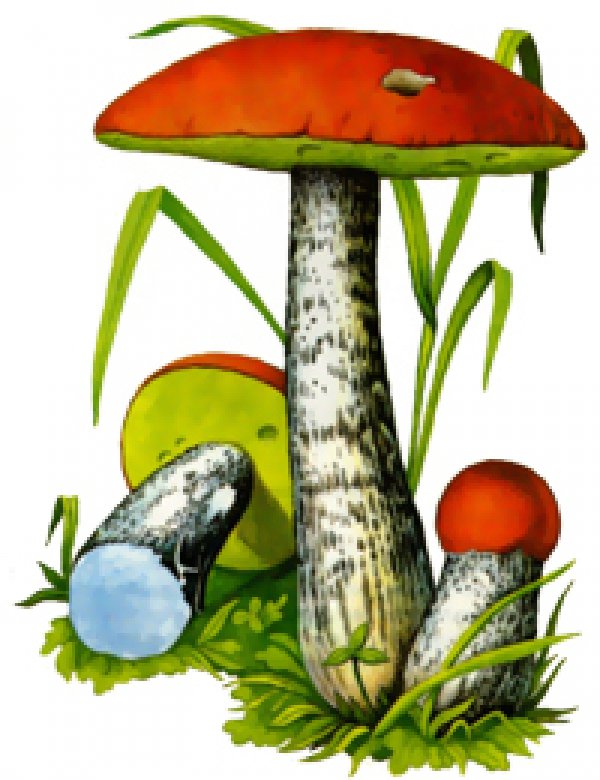 Катится Колобок дальше. Тут тропинка по болоту пошла. Сыро стало. Деревья сухие, а вокруг вода и комары жужжат. Прыгает Колобок с кочки на кочку. И тут на одной из них увидел он грибов шапку. Синенькие, на одной ножке, с юбочкой- оборочкой. На вид неприятные, но решил взять, чтоб место в корзинке не пустовало.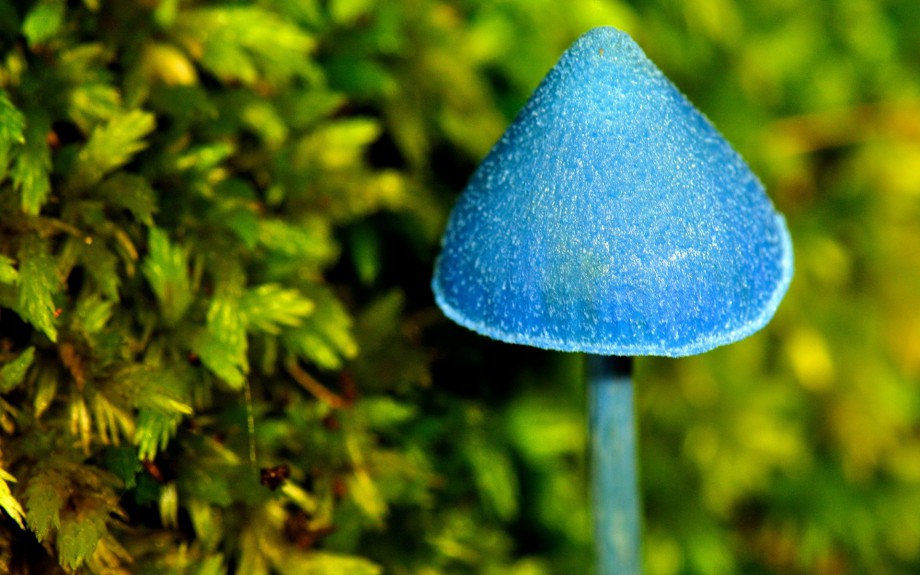 Завела тропинка Колобка в лес дремучий. Валежник кругом, с трудом можно было по нему пробираться. И тут увидел он на упавшем дереве просто заросли грибов. Шляпка коричневая. Ножка тонкая, но растут так дружно, можно сказать, семьёй. Набрал  Колобок их столько, что  места в корзинке совсем не осталось. 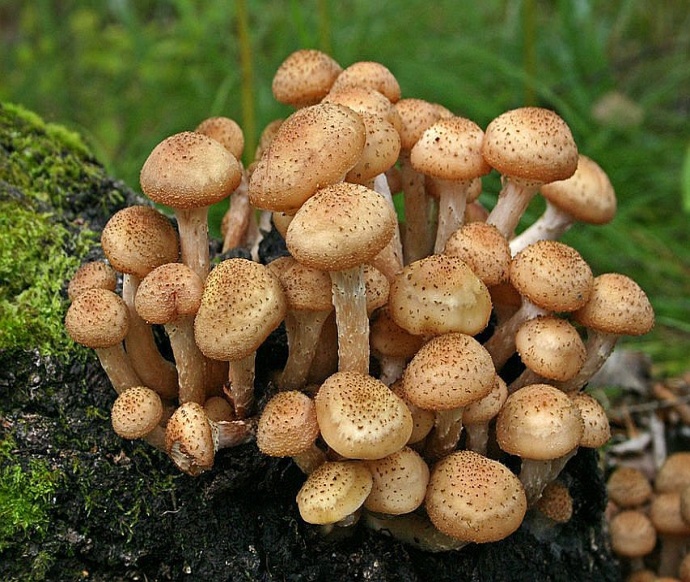 Решил он вернуться домой.Закатился Колобок домой  и с порога радостно закричал: «дедушка, бабушка, я вам грибов принёс!»Обрадовались дед с бабкой. Одели очки, стали смотреть, что же за грибы набрал Колобок:«Эти дружные ребята называются опята.Эти синие подружки  пускай кушают лягушки. Нам поганки не нужны.Под осиной- подосиновик. Под берёзой- подберёзовик. И тот, и другой мы возьмём с собой домой. Будем суп из них варить.А это –мухомор. Но мы же не мухи, мы его есть не будем».«Да!»,- сказали дед с бабкой. Неважный из тебя грибник вышел, но ничего. Надеемся,  в следующий раз, ты вспомнишь, какие грибы стоит брать, а какие – нет!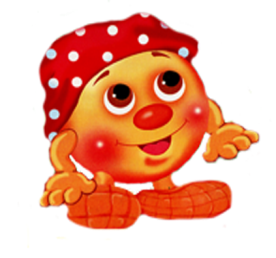 